Séquence 1 : les matériaux utilisés dans les moyens de transportFICHE ELEVESituation problème :l’utilisation et le fonctionnement d’un moyen de transport dépend des matériaux choisis pour le fabriquer, d’après-vous pourquoi ?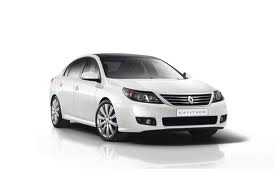 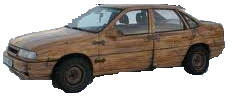 Voiture en bois                                                                   Voiture en aluminium, acier, matières plastiques, tissu…Hypothèses :Investigation 1 :je vais identifier des matériaux et leurscaractéristiques techniques (résistants, léger…)Ressource :vidéo « les matériaux appliqués aux transports  »Compte-rendu d’investigation :Investigation 2 :je vais identifier les matériaux en faisant des expériencesRessources :les objets présents dans la classe, des pièces détachéesles représentations numériques des objets (fichiers e-drawing) pour connaître le nom des pièces,un multimètre pour tester la conductibilité électrique (passage du courant des matériaux)une balance et des échantillons de matériaux pour tester la densité des matériaux,le livre de technologie 6ème (p142 143 – fiche bilan) et un accès à Internet pour m’informer.Compte-rendu d’investigation :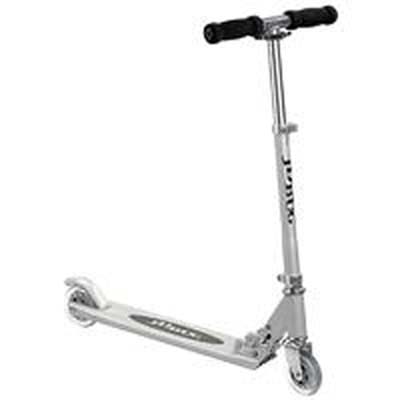 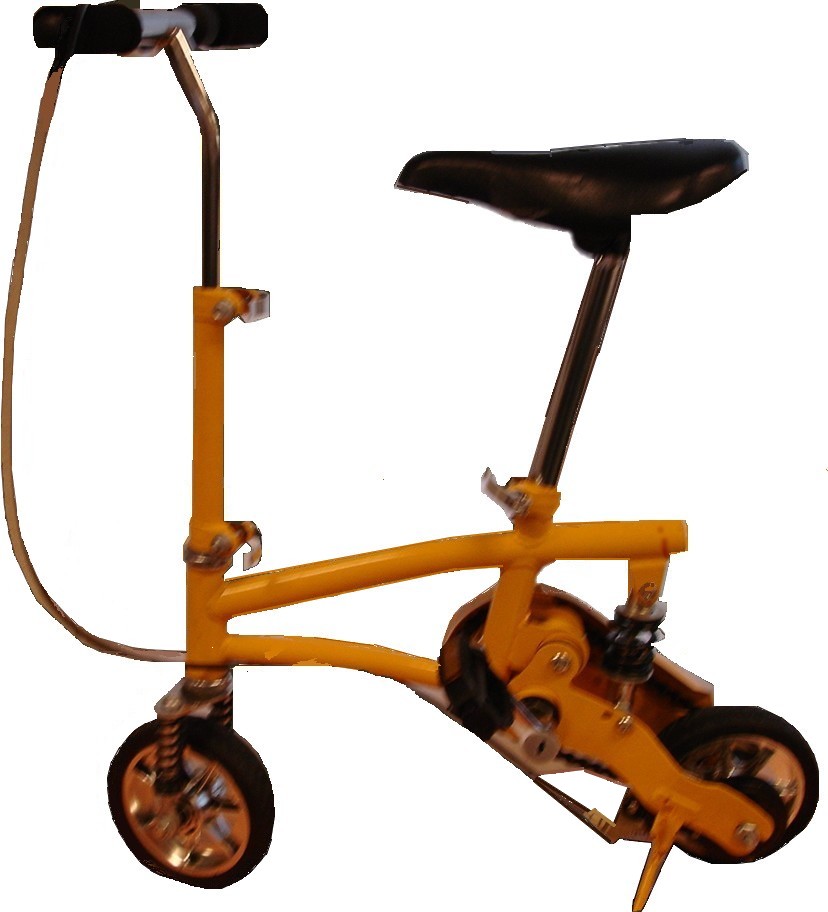 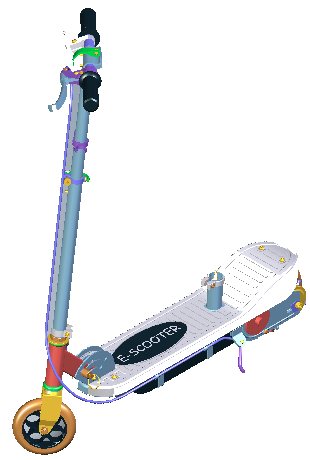 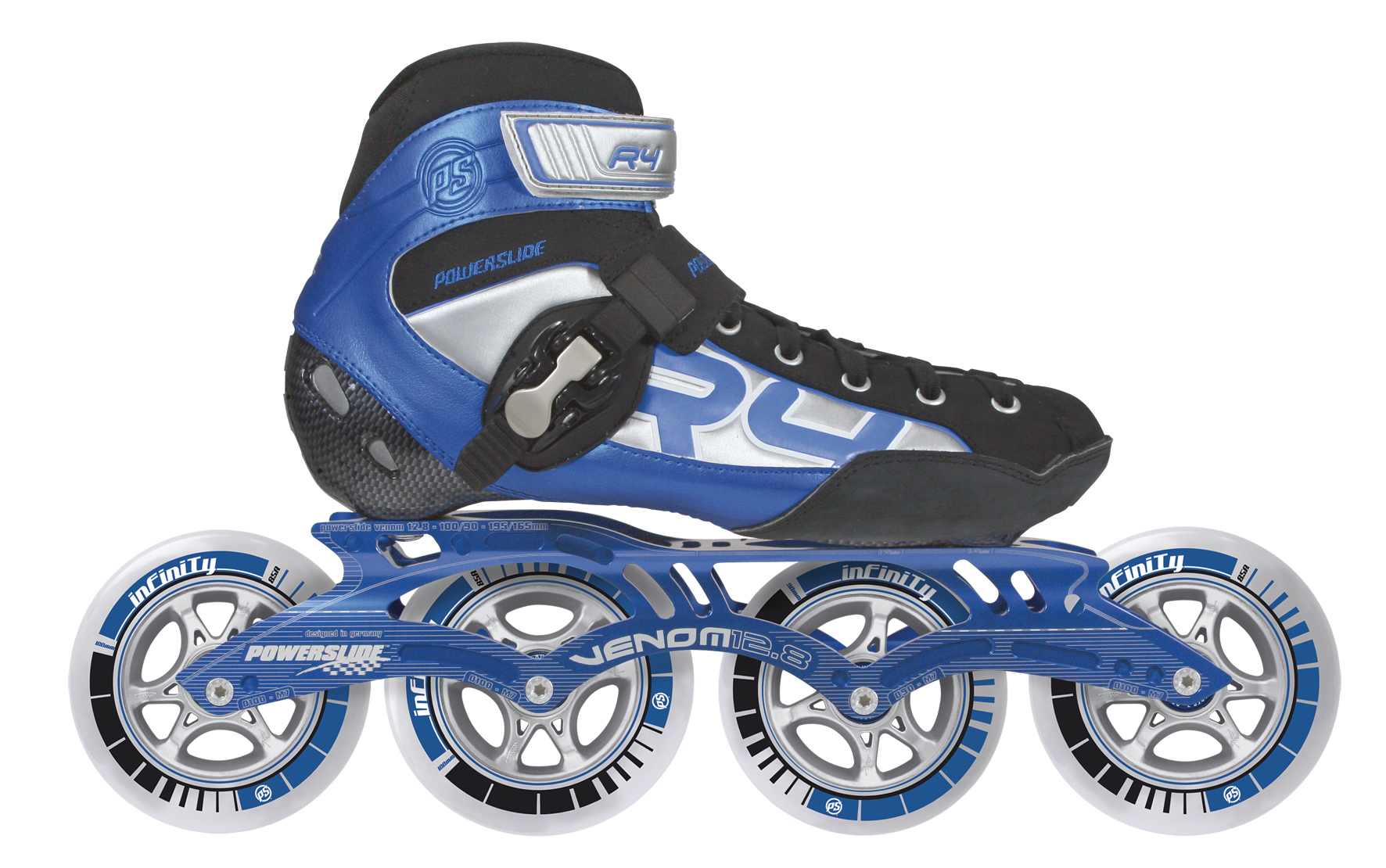 ConnaissancesNiveauCapacitésMatériaux usuels : métalliques, organiques, céramiques.1Indiquer à quelle famille appartient un matériau.Caractéristiques physiques des matériaux : densité, rigidité, résistance, aptitude au formage, conductibilité électrique, résistance à la corrosion.1Classer les matériaux par rapport à l'une de leurs caractéristiques.Caractéristiques physiques des matériaux : densité, rigidité, résistance, aptitude au formage, conductibilité électrique, résistance à la corrosion.1Mettre en évidence à l'aide d'un protocole expérimental quelques propriétés de matériaux.Caractéristiques économiques des matériaux : coût de mise à disposition ; valorisation.1Mettre en relation le choix d'un matériau pour un usage donné, son coût et sa capacité de valorisation.Pièce(s)Matériau utiliséCaractéristique(s) physique(s) Fuselage et ailes d’avion, carrosserie de voitureAluminiumLéger, résistant, facile à recyclerVitres latérales, pare-briseVerreFragile, transparentPare-chocs, volantsMatières plastiquesMoulage facile, difficile à recyclerAncre marineAcierTrès résistant, lourd, rouillePièces de bateauBoisEsthétique, peu résistantPneuCaoutchoucSoupleCoque de bateauFibre de verreRésistantPièces détachéesPièces détachéesPièces détachéesPièces détachéesPièces détachéesNom de la pièceMatériauxutiliséCaractéristiques physiques choisies pour le fonctionnementCoût ValorisationBougie d’allumageMétalCéramiqueRésistant à la chaleur, conducteur électrique, solide.Isolant électrique, ne fond pasAssezCoûteuxAssez coûteuxAssezFacileDifficile à recyclerChambre à airValveCaoutchoucMatières plastiqueElastiqueFacile à moulerPeu coûteuxPeu coûteuxDifficile à recyclerDifficile à recyclerPignonsAluminiumRésistant et légerAssezCoûteuxAssezFacileChaîneAcierAluminiumRésistantRésistant, légerAssezCoûteuxAssezFacileSelleCuirMatières plastiques (rigides et mousse)AluminiumImperméable, confortable, souple.Facile à moulerRésistant et légerAssezCoûteuxPeu couteuxAssez coûteuxDifficileDifficileFacileAmpouleVerreAluminiumTransparent et grossissantConductibilité électricitéPeu coûteuxAssez coûteuxFacileFacileRustineCaoutchoucForte adhérence, souplePeu couteuxFacileDynamoMatières plastiquesCuivreIsolant électriqueConducteur électriquePeu couteuxAssez coûteuxDifficileFacilePatins de freinMatières plastiquesForte adhérencePeu coûteuxDifficileFibres de KEVLAR et fibres de carboneMatériau compositeImperméable, résistant, facile à mouler, léger, mémoire de forme.Très cherDifficile